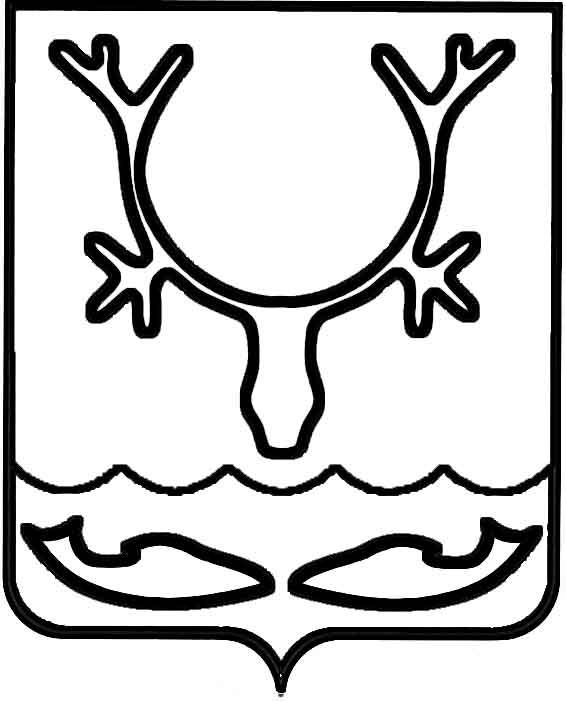 Администрация муниципального образования
"Городской округ "Город Нарьян-Мар"ПОСТАНОВЛЕНИЕОб определении стоимости услуг, предоставляемых специализированной службой по вопросам похоронного дела согласно гарантированному перечню услуг по погребению на территории муниципального образования "Городской округ "Город Нарьян-Мар"В целях реализации положений Федерального закона от 12.01.1996 № 8-ФЗ 
"О погребении и похоронном деле", в соответствии с Федеральным законом 
от 06.10.2003 № 131-ФЗ "Об общих принципах организации местного самоуправления в Российской Федерации", Положением о порядке принятия решений об установлении тарифов на услуги (работы) муниципальных предприятий и учреждений МО "Городской округ "Город Нарьян-Мар", утвержденным решением Совета городского округа "Город Нарьян-Мар" от 22.11.2012 № 477-р, Администрация муниципального образования "Городской округ "Город Нарьян-Мар"П О С Т А Н О В Л Я Е Т:1.	Определить стоимость услуг, предоставляемых согласно гарантированному перечню услуг по погребению специализированной службой по вопросам похоронного дела супругу, близким родственникам, иным родственникам, законному представителю или иному лицу, взявшему на себя обязанность осуществить погребение умершего (Приложение 1).2.	Определить стоимость услуг, предоставляемых согласно гарантированному перечню услуг по погребению специализированной службой по вопросам похоронного дела при отсутствии супруга, близких родственников, иных родственников либо законного представителя или при невозможности осуществить ими погребение, 
а также при отсутствии иных лиц, взявших на себя обязанность осуществить погребение умершего (Приложение 2).3.	Признать утратившим силу постановление Администрации муниципального образования "Городской округ "Город Нарьян-Мар" от 09.11.2021 № 1356 
"Об определении стоимости услуг, предоставляемых специализированной службой 
по вопросам похоронного дела согласно гарантированному перечню услуг 
по погребению на территории муниципального образования "Городской округ "Город Нарьян-Мар".4.	Настоящее постановление вступает в силу с 1 января 2023 года и подлежит официальному опубликованию.Приложение 1к постановлению Администрации муниципального образования 
"Городской округ "Город Нарьян-Мар"
от 19.10.2022 № 1318Приложение 2к постановлению Администрации муниципального образования 
"Городской округ "Город Нарьян-Мар"
от 19.10.2022 № 1318Стоимость услуг, предоставляемых согласно гарантированному перечню услуг 
по погребению специализированной службой по вопросам похоронного дела 
при отсутствии супруга, близких родственников, иных родственников либо законного представителя или при невозможности осуществить ими погребение, а также 
при отсутствии иных лиц, взявших на себя обязанность погребение умершего 19.10.2022№1318Глава города Нарьян-Мара О.О. БелакСтоимость услуг, предоставляемых согласно гарантированному перечню услуг 
по погребению специализированной службой по вопросам похоронного дела супругу, близким родственникам, иным родственникам, законному представителю или иному лицу, взявшему на себя обязанность погребение умершего Стоимость услуг, предоставляемых согласно гарантированному перечню услуг 
по погребению специализированной службой по вопросам похоронного дела супругу, близким родственникам, иным родственникам, законному представителю или иному лицу, взявшему на себя обязанность погребение умершего Стоимость услуг, предоставляемых согласно гарантированному перечню услуг 
по погребению специализированной службой по вопросам похоронного дела супругу, близким родственникам, иным родственникам, законному представителю или иному лицу, взявшему на себя обязанность погребение умершего Стоимость услуг, предоставляемых согласно гарантированному перечню услуг 
по погребению специализированной службой по вопросам похоронного дела супругу, близким родственникам, иным родственникам, законному представителю или иному лицу, взявшему на себя обязанность погребение умершего № п/п№ п/пНаименование услугиСтоимость, руб.11Оформление документов на погребение1 244,2522Предоставление гроба (без обивки) 8 054,2933Доставка гроба к дому (зданию морга)1 085,5544Предоставление и доставка к месту захоронения предметов, необходимых для погребения2 603,1955Перевозка тела (останков умершего) к месту захоронения2 547,8766Погребение, в том числе:10 789,256.16.1Рытье могилы7 694,206.26.2Захоронение2 933,866.36.3Установка стелы161,19ВсегоВсегоВсего26 324,40№ п/пНаименование услугиСтоимость, руб.1Оформление документов 1 244,252Транспортировка тела в морг (с места обнаружения)2 843,703Облачение тела 828,364Предоставление гроба (без обивки) 8 054,295Доставка гроба в здание морга1 085,556Перевозка тела (останков умершего) к месту захоронения 
(с выносом из морга)2 322,527Предоставление и доставка к месту захоронения предметов, необходимых для погребения3 036,528Погребение, в том числе:9 964,108.1Рытье могилы7 694,208.2Захоронение2 108,718.3Установка стелы161,19ВсегоВсего29 379,29